Муниципальное дошкольное образовательное учреждение №46«Незабудка»поселка Серебряный Бор Нерюнгринского районаПРОЕКТ «ЧИСТАЯ ПЛАНЕТА – ЗДОРОВЬЕ МАЛЕНЬКИХ ЖИТЕЛЕЙ ЗЕМЛИ»«РАЗВИТИЕ ЭКОЛОГИЧЕСКИХ ПРЕДСТАВЛЕНИЙ ДОШКОЛЬНИКОВ»ВОСПИТАТЕЛЬ ТЫЩЕНКО ЕЛЕНА АЛЕКСАНДРОВНА2015 Г.Актуальность проекта: сегодняшнее общество живет в эпоху перемен, перемен во всем, в том числе и в образовании. Используются новые технологии, основанные на деятельностном подходе, развивающие познавательную сферу ребенка. Вместе с ними активно внедряются здоровьесберегающие и здоровьеформирующие технологии, т.к. от состояния здоровья ребенка зависит благополучие общества [1, c.4-5]. В последнее десятилетие во всём мире  замечается тенденция  к ухудшению здоровья детского населения. Экологические проблемы, применение химических добавок в продуктах питания, некачественная питьевая вода агрессивно воздействуют на здоровье дошкольников. В связи с этим остро стоит вопрос экологического воспитания подрастающего поколения, т.к. именно в дошкольный период закладываются основы взаимодействия с природой, при помощи взрослых ребенок начинает осознавать ее как общую ценность для всех людей. Последнее десятилетие ХХ века явилось временем углубления экологических проблем планеты до кризисного состояния и их осмысления человечеством. В нашей стране сформировалась общая Концепция непрерывного экологического образования, начальным звеном которой является сфера дошкольного воспитания[12, c.23]. В России было создано значительное количество программ, направленных на экологическое воспитание дошкольников, в которых представлены психологические аспекты экологического образования дошкольников. Например:Программа А. Вересова "Мы земляне" имеет своей целью развитие в детях элементов экологического сознания, она демонстрирует всеобщую взаимосвязь природы, человека и его деятельности. Программа Е. Рылеевой "Открой себя" создана на основе авторской концепции, предполагающей индивидуализацию личностного развития ребенка. Программа предусматривает развитие у детей естественнонаучных представлений и экологической культуры, начальные формы экологического сознания формируются через цикл занятий "Мир нерукотворный". Программа С. Н. Николаевой "Юный эколог", созданная на основе собственной Концепции экологического воспитания дошкольников, имеет обстоятельное теоретическое и экспериментальное обоснование, сориентирована на личностный подход к ребенку и всестороннее его развитие. Н. А. Авдеевой и Г. Б. Степановой создана программа экологического образования и воспитания старших дошкольников "Жизнь вокруг нас", в центре которой личностное развитие ребенка. Дети получают информацию экологического содержания, на эмоционально-положительной основе у них развивается бережное и ответственное отношение к живой природе. [13, c.4-5].Ознакомившись с некоторыми из них,  мы сделали выбор в пользу программы С.Н.Николаевой «Юный эколог» (в качестве основной) и Александрова Р.В. «К здоровой семье – через детский сад» (дополнительной).   На основе выбранных программ, мною и инструктором по физкультуре был разработан и на протяжении 4 лет реализуется проект «Чистая планета – здоровье маленьких жителей Земли».  Новизна: проект интегрирует работу воспитателя и инструктора по физкультуре, содержит использование инновационных методик в работе с детьми.Практическая значимость: данный проект может быть использован в работе любого дошкольного учреждения, желающего повысить уровень экологических знаний, физической подготовленности воспитанников и посещаемости ими ДОУ. Цель проекта: формирование у детей и родителей чувства сопричастности ко всему живому, гуманного отношения к окружающей среде и осознанного отношения к здоровью и здоровому образу жизниЗадачи проекта:ознакомить детей с   представителями растительного и животного мира, их значением в природе и жизни человека;сохранять и укреплять физическое и психическое здоровье детей с учетом экологической обстановки;формировать навыки правильного поведения на природе (способности сопереживать всему живому, чувствовать радость, удивление, восхищение от общения с растительным и животным миром, не причинять ему вред);	развивать устойчивый познавательный интерес к окружающему миру, его красоте и многообразию;внедрять элементы здоровьесберегающих и здоровьеформирующих технологий в повседневную деятельность с детьми;Методы:диагностика, анкетированиенаблюдение, рассматриваниебеседа, рассказ, иллюстрация, демонстрация, чтение литературыэксперимент, исследование, реализация мини-проектовзакаливание, оздоровительная гимнастикаэкскурсии, познавательные игрысовместная трудовая деятельностьОжидаемый результат: дошкольники владеют необходимыми навыками ответственного отношения к своему здоровью и здоровью окружающих, бережного отношения к окружающей среде. Повышение уровня знаний по экологии у детей; совершенствование уровня знаний и экологической компетентности родителей по теме проекта. Укрепление здоровья дошкольников, повышение процента посещаемости, уровня физической подготовленности.Этапы проекта: Подготовительный: диагностика  уровня знаний, уровня физической подготовленности, уровня посещаемости детей. Уточнение форм и методов работы.Основной: расширение и уточнение знаний детей об окружающем мире, о своем здоровье; формирование навыков бережного отношения к окружающей среде и своему здоровью и здоровью окружающих; внедрение элементов здоровьесберегающих технологий в повседневную деятельность с детьми. Промежуточная диагностика.Заключительный: итоговая диагностика, сравнительный анализ, выводы по результатам реализации проекта.   Ход реализации проекта.Целью первого этапа стало  выявление уровня знаний и интереса к миру природы и здоровому образу жизни у детей младшего дошкольного возраста. Была проведена диагностика, которая  показала, что детей с высоким уровнем знаний о животных и растениях нет, у 58% детей выявлен  средний уровень, у 42% - низкий. Кроме этого, у детей отсутствуют навыки бережного отношения к природе и к себе, знания об охране здоровья и природы. Уровень физической подготовленности детей составил: высокий – 10%, средний – 53%, низкий – 37%. Уровень посещаемости – 49 %, заболеваемости – 51%. В контрольной группе детей (такого же возраста) показатели были такими: уровень знаний соответственно 11%, 54%, 35%. Уровень физической подготовленности: 6%, 58% и 36%. Уровень посещаемости - 50%,  заболеваемости – 50%. Используемые нами критерии оценивания, методика проведения диагностики описаны в приложениях 2-3. Данные представлены в таблицах 1-3 и на диаграммах 1-3(приложение 1) .Таблица 1. Уровень экологических знаний детейТаблица 2. Уровень физической подготовленности детей.Таблица 3. Уровень посещаемостиПолученные результаты позволили нам уточнить задачи основного этапа:обогащение представлений детей о природном мире растений и животных;укрепление здоровья дошкольников через нетрадиционные формы работы;развитие познавательного интереса к живой природе, эмоциональной отзывчивости и любознательности;воспитание бережного отношения к природе и к своему здоровью;повышение уровня физической подготовленности детей; формирование трудовых навыков по уходу за растениями и животными.Для решения поставленных задач использовались следующие методы и формы работы:Непосредственная образовательная деятельность. Беседы:  «Расскажем кукле, кто к нам приходил в гости» (беседа о котенке),  «Деревья, кусты – какие они?», «Что выросло на нашем огороде», « Как мы отдыхаем на природе», «Кому нужны растения», «Как растения готовятся к зиме», «Как животные готовятся к зиме», «Как человек готовится к зиме». Чтение  художественной литературы. «Как появились цветы на земле» Т. И. Поповой, «Стихи и сказки о родной природе», «На солнышке согрелась ель», песенки – потешки, загадки о животных и растениях.Дидактические игры. «Найди дерево по описанию», «Четвертый лишний», «Кто и где живет?», «Что есть у растения?», «С какого  дерева листок?», « Когда это бывает?», «Назови одним словом» и т.д.  Минутки тишины, этюды.  «Просыпаются цветы», «Солнышко встает», «Ветерок играет с деревцем», «Я покажу, а ты угадай», «Березонька» и т. д.Проводились дидактические игры: «Больничка для растений», «Четвертый лишний», «Наряди деревце», «Зеленая аптека», «Помоги малышам», «В магазине растений», в т.ч. игры – драматизации: «Птичка»  по стихотворению А. Пчельниковой,  «Как поссорились растения», «Ласточки и мошки», « Стрекозы, бабочки, пчелы, кузнечики», «Дерево, цветок и кустик», «Цветочная поляна» и др.Ежемесячные наблюдения за погодными явлениями, которые сопровождаются ежедневной работой в уголке природы.Участие в подкормке зимующих птиц и наблюдения за ними, которые фиксируются в календаре карточками – картинками с их изображениями в течение 1 -2 недель в период подкормки.Проращивание лука  в зимнее время и создание календаря его роста, наблюдения за растущим луком на протяжении 4 -5 недель (рисунки 1 и 2).Рисунок 1.								Рисунок 2.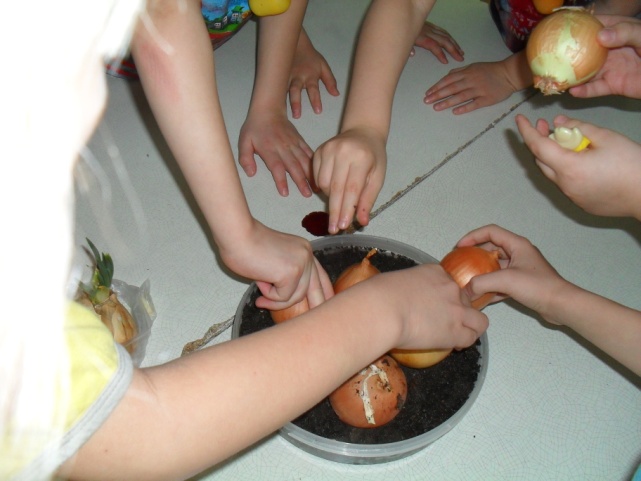 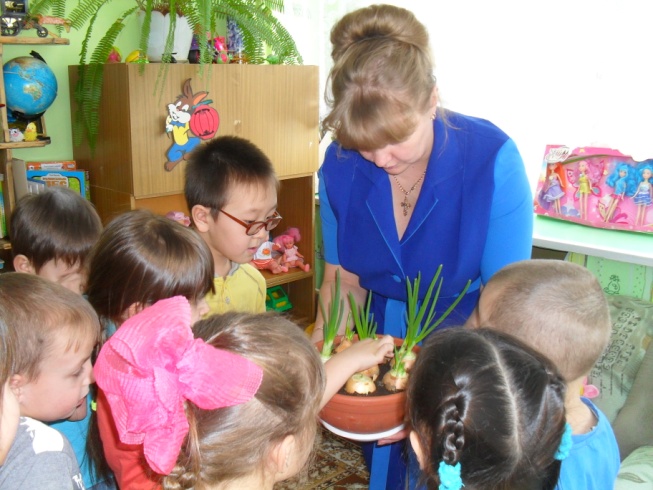 Разучивание упражнений дыхательной гимнастики, упражнений пальчиковой гимнастики в воде, упражнений хатха – йоги (приложение 4), проведение точечного массажа (рисунки 3 и 4). Рисунок 3							Рисунок 4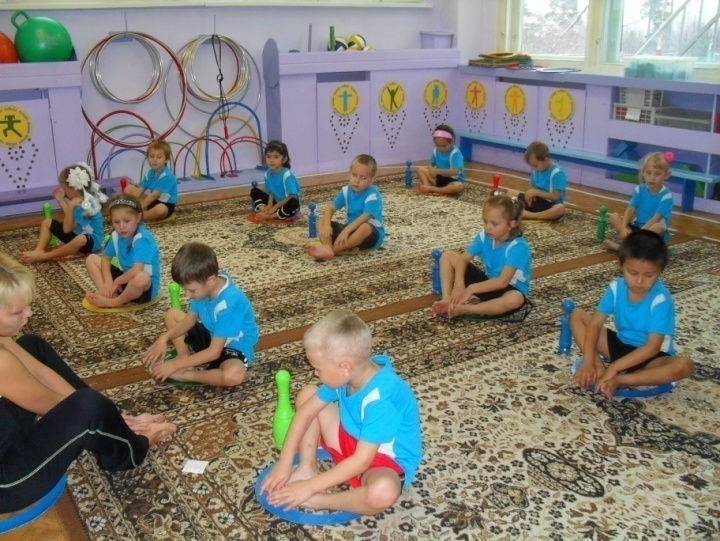 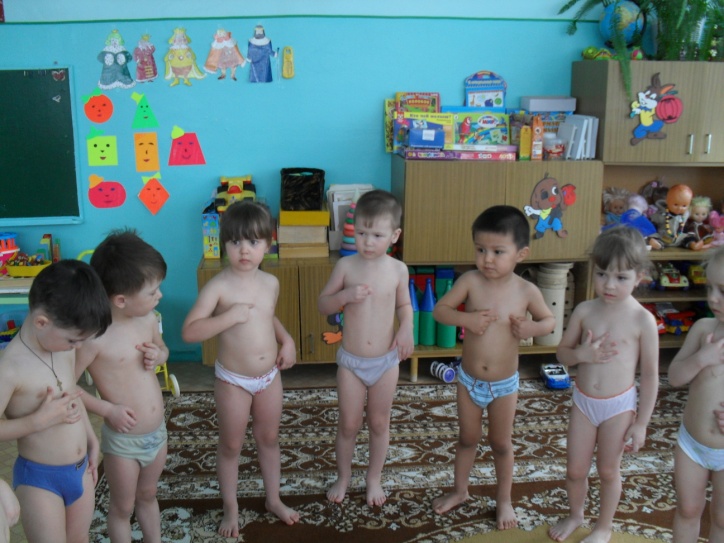 Проведение опытов и экспериментов: « Как растение пьет воду?»,  «Что сначала появляется из семени?»,  «Тайны простой воды», «Полезны ли опавшие листья?», « Где прячутся семена?», « Растения зимой – живые?»,  «Почему снег стал липким?», «Выявление потребности  растений в свете» и др.  Проведение экскурсии в парковую зону - небольшую озеленённую территорию, не подверженную  никакому воздействию, не имеющую построек и посадок.Путешествие по экологической  тропе, создание её карты (приложение №5). Проведение акций «Посадим дерево», «Сохраним ель». Проведение физкультурных занятий с использованием нетрадиционного оборудования, босиком, закаливание детей (рисунки 5 и 6).  Методика закаливания описана в приложении 6.	      Рисунок 5                                                Рисунок 6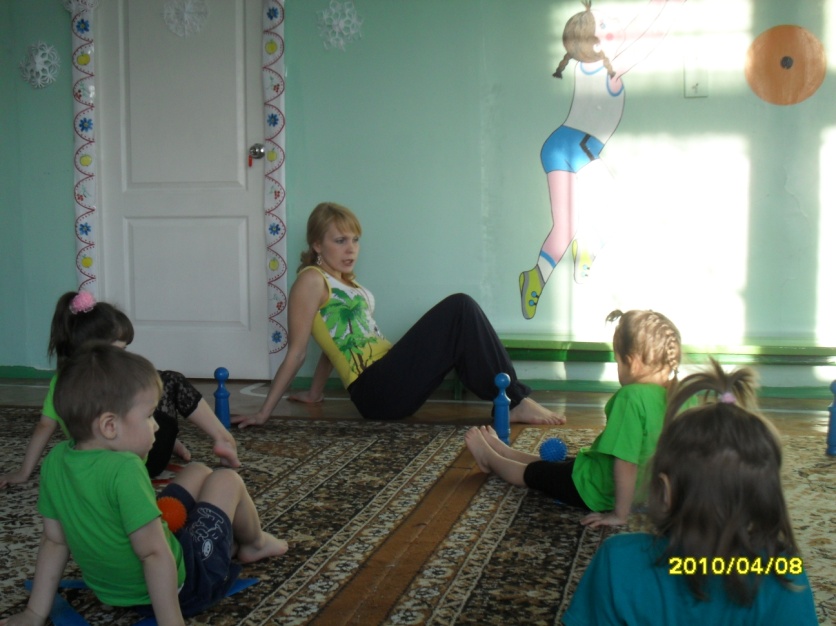 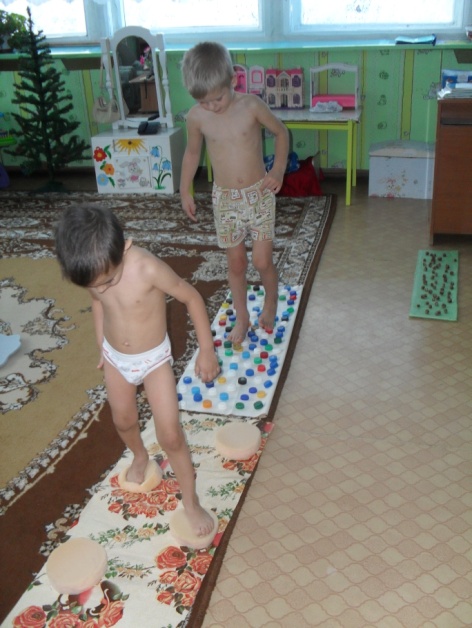 На данном этапе нами в комплексе реализовывались такие педагогические принципы как сотрудничество детей и взрослых, самостоятельная деятельность с учетом возрастных и индивидуальных особенностей. Конечно, вся наша деятельность осуществлялась при активном участии родителей. С целью  просвещения родителей по вопросам формирования у детей интереса и бережного отношения к миру природы и к себе, а также вовлечения их в педагогический процесс нами были проведены собрание и  консультации по указанным темам. Кроме этого, родители принимали активное участие в изготовлении дидактического материала, изготовлении и размещении кормушек и подборе корма для птиц, физкультурных праздниках, природоохранных акциях, экскурсиях, пополнении экологической библиотечки группы (рисунки 7 и 8).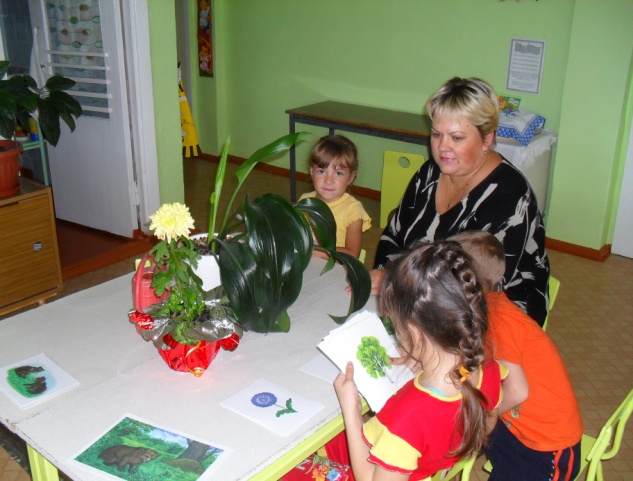 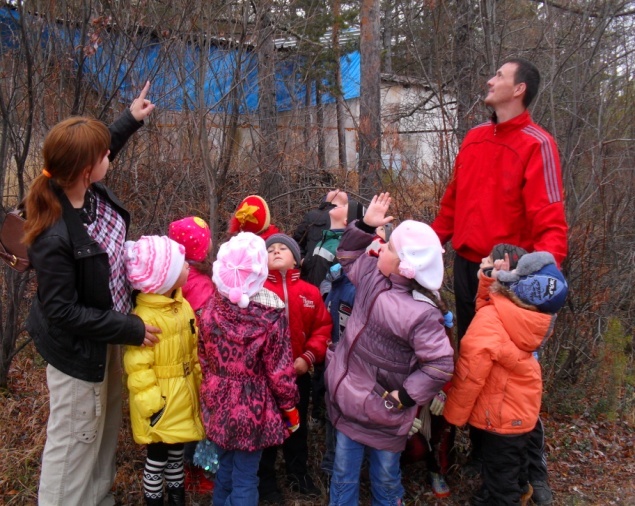 Рисунок 7    					                                                                      Рисунок 8 По итогам промежуточной диагностики, проведенной в октябре 2011 года, было получено, что экологическими знаниями низкого уровня обладают 22% детей (4 человека), среднего уровня – 52 % (10 человек), высокого уровня – 26 % (5 человек). Данные представлены на рисунке 9. Рисунок 9.Уровень физической подготовленности соответственно распределился так: низкий - 11%, средний - 68%, высокий -  21% (данные представлены на рисунке 10). Рисунок 10.Посещаемость по сравнению с 2009 годом выросла на 30 процентов и составила 79 % выходов, заболеваемость снизилась на 30% и составила 21% (данные представлены на рисунке 11). Рисунок 11.Результаты промежуточной диагностики подтвердили правильность выбранных технологий, форм и методов, поэтому работа над проектом была продолжена. В процессе решения вышеизложенных задач нами были разработаны и реализованы мини-проекты по темам: «Березкины слезы», «Сохраним красоту ускользающего мира»,  «Курочка Рябушка» (приложение 7).На сегодняшний день проект «Чистая планета – здоровье маленьких жителей Земли» практически завершен. Анализ сравнительной  диагностики, проведенной в феврале 2013 года, выявил следующие результаты: по экспериментальной группе рост уровня знаний по экологии-  42 %; уровня физической подготовленности - 37%, уровня посещаемости– 41%. У контрольной группы рост составил: экологические знания - 12%, физическая подготовленность- 6 %,  посещаемость -  15%. Данные представлены на рисунке 12.Рисунок 12.  Полученные результаты позволяют сделать вывод о том, что задачи, поставленные нами на начало эксперимента, решены. Цель проекта достигнута.  По результатам реализации проекта мы можем сделать вывод, что применение в работе педагога ДОУ современных педагогических технологий повышает результативность воспитательного – образовательного процесса, формирует у воспитанников и родителей ценностные ориентации, направленные на сохранение и укрепление здоровья,  осознанное отношение к здоровью и здоровому образу жизни. СПИСОК ЛИТЕРАТУРЫ:Александров Р.В. Владимирова Г.А. Оздоровительная программа «К здоровой семье через детский сад» (сборник рабочих документов)/ Р.В.Александров.- СПб, 2000.- 99с.Авдеева Н.Н., Степанова Г.Б. Жизнь вокруг нас/ Н.Н.Авдеева. – Я: Академия развития,2003.-76 с.Маханева М.Д. Система экологического развития детей дошкольного и младшего школьного возраста. Управление ДОУ, 2005, No.5,57 – 66.Коломина Н. В. Воспитание основ экологической культуры в детском саду/Н.В.Коломина. – М.: ТЦ Сфера, 2004.-103с.Газина О.М., Фокина Г.В. Организация диагностической работы по экологическому образованию ДОУ. Управление ДОУ. 2005, No.2,58 – 63. Николаева С.Н. Теория и методика экологического образования детей/ С.Н.Николаева. - М.: Издательский центр «Академия», 2002.- 168 с. Рыжова Н.А. О проекте Национальной стратегии экологического образования в Российской федерации. Дошкольное воспитание. 2001, No.6, 23-28.Воронкевич О. А. Добро пожаловать в экологию! Перспективный план работы по формированию экологической культуры у детей младшего и среднего дошкольного возраста / О. А. Воронкевич. - СПб. : Детство-Пресс, 2002. – 157 с. Поваляева М. А. Развитие речи при ознакомлении с природой / М. А. Поваляева. - Ростов Н./Д: Феникс, 2002. – 415 с.Ахутина Т.В. Здоровьесберегающие технологии обучения: индивидуально-ориентированный подход / Школа здоровья. 2000, No.2, 21 – 28.Алямовская В.Г. Современные подходы к оздоровлению детей в дошкольном образовательном учреждении. Дошкольное образование. 2004, No.2, 17-24.Шарманова С.Б. Роль родителей в приобщении дошкольников к здоровому образу жизни. Управление ДОУ, 2006, No.4,34-38. Электронная библиотека, URL: http://www.bibliofond.ru/view.aspx?id=6112.Высокий уровеньСредний  уровеньНизкий уровеньЭкспериментальная группа058% (11чел.)42% (8 чел.)Контрольная группа11% (2 чел.)54% (9 чел.)35% (6 чел.)Высокий уровеньСредний  уровеньНизкий уровеньЭкспериментальная группа10% (2 чел.)53% (10 чел.)37% (7 чел.)Контрольная группа6% (1 чел.)58% (10 чел.)36% (6 чел.)Экспериментальная группаКонтрольная группаВыход   49%50%Болел    51%50%